Readings from ‘Remembering with Hope’ Service  Tuesday 23rd March at 7pm on Zoom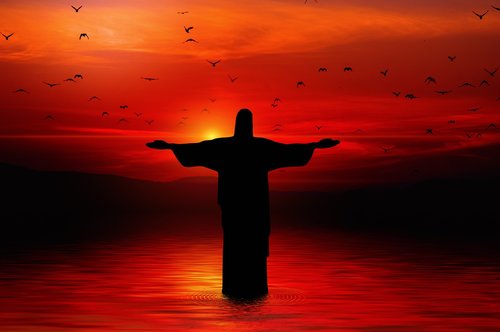 Psalm 42: 1 - 8As a deer yearns for running streams, so I yearn for you, my God.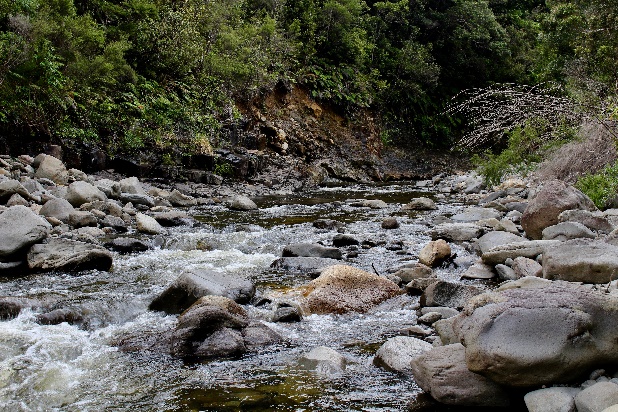 I thirst for God, the living God; when shall I go to see the face of God?I have no food but tears day and night, as all day long I am taunted, 'Where is your God?’This I remember as I pour out my heart, how I used to pass under the roof of the Most High, used to go to the house of God, among cries of joy and praise, the sound of the feast.Why be so downcast, why all these sighs? Hope in God!I will praise him still, my Saviour, my God…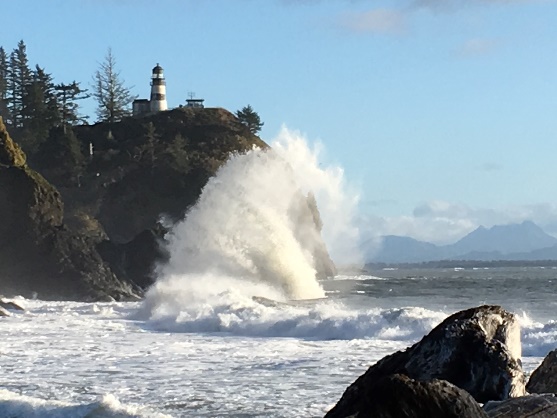 Deep is calling to deep by the roar of your cataracts, your waves and breakers have rolled over me.In the daytime God sends his faithful love, and even at night; the song it inspires in me is a prayer to my living God.Why so downcast, why all these sighs? Hope in God!I will praise him still, my Saviour, my God.‘Wait, Wait on Our God’ by Jan Berry, from ‘Let Justice Roll Down’ compiled by Geoffrey DuncanWhen the land is dry and barren, Reduced to degraded dust, Wait for God to restore life, Bringing growth for our emptiness.Wait, Wait on Our God, Keep vigil, keep faith, For hope comes in the morningWhen the city is derelict, with boarded- up windows and abandoned cars, wait for God to restore its vitalityBringing anger to our numbnessWait, Wait on Our God, Keep vigil, keep faith, For hope comes in the morningWhen we are numbed with grief, raw pain breaking the monotony, wait for God’s tender touchbringing comfort for our healing Wait, Wait on Our God, Keep vigil, keep faith, For hope comes in the morning.Remembrance Tree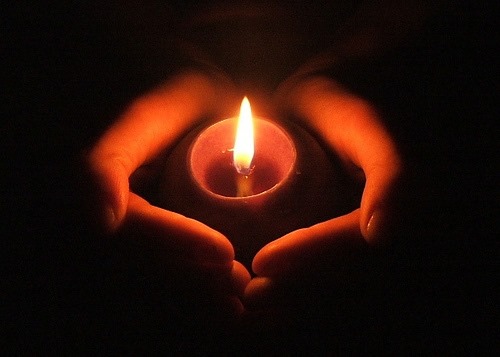 Psalm 23 (with response)The Lord is my shepherd, there is nothing I shall want.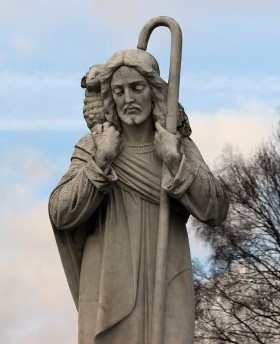 The Lord is my shepherd;
there is nothing I shall want.
Fresh and green are the pastures
where he gives me repose.
Near restful waters he leads me
to revive my drooping spirit.The Lord is my shepherd, there is nothing I shall want.He guides me along the right path;
He is true to his name.
If I should walk in the valley of darkness
no evil would I fear.
You are there with your crook and your staff;
with these you give me comfort. The Lord is my shepherd, there is nothing I shall want.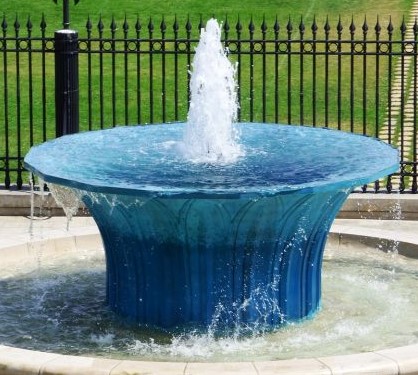 You have prepared a banquet for me 
in the sight of my foes.
My head you have anointed with oil;
my cup is overflowing. The Lord is my shepherd, there is nothing I shall want.Surely goodness and kindness shall follow me
all the days of my life.
In the Lord’s own house shall I dwell
for ever and ever.The Lord is my shepherd, there is nothing I shall want.Hymn: On Eagles Wings         Words and Music: Michael Joncas, OCP © 1979.You who dwell in the shelter of the Lord
Who abide in His shadow for life
Say to the Lord, "My refuge, my rock in whom I trust!“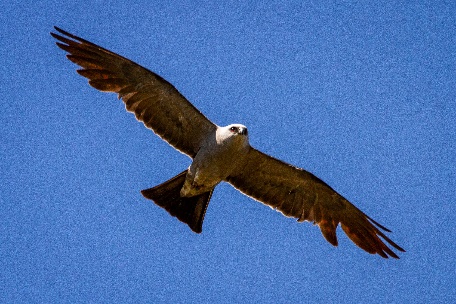 And He will raise you up on eagles' wings
Bear you on the breath of dawn
Make you to shine like the sun
And hold you in the palm of His handThe snare of the fowler will never capture you
And famine will bring you no fear
Under His wings your refuge, His faithfulness your shieldAnd He will raise you up on eagles' wings
Bear you on the breath of dawn
Make you to shine like the sun
And hold you in the palm of His handYou need not fear the terror of the night
Nor the arrow that flies by day
Though thousands fall about you, near you it shall not comeAnd He will raise you up on eagles' wings
Bear you on the breath of dawn
Make you to shine like the sun
And hold you in the palm of His handFor to His angels He's given a command
To guard you in all of your ways
Upon their hands they will bear you up
Lest you dash your foot against a stone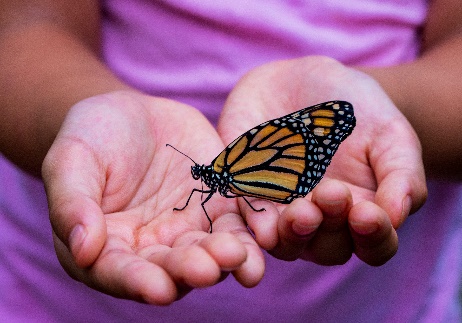 And He will raise you up on eagles' wings
Bear you on the breath of dawn
Make you to shine like the sun
And hold you in the palm of His handAnd hold you, hold you in the palm of His handLinks to Helpful Agencies:Here are a few links that might be helpful to you or your friends and family:Grief and Loss Service (West Yorks and Harrogate): Ring 0808 1963833 or connect online 8am to 8pm, 7 days a weekCruse Bereavement Care Helpline (National)Ring 0808 808 1677 (click link to see opening times)​The Art of Dying Well - this Catholic website has many helpful pages and videos, including some on Coping with Bereavement and GriefLiving with Loss – an insightful website by Abi May with articles on grief including how our faith may be affected.Many more helpful links from Leeds Bereavement Forum can be found HERE and HEREMay you know God’s presence with you All along your journey of loss and remembrance.With kind regards from us all at the Elizabeth Prout Bereavement Care Team, The Briery Retreat Centre, and Growing Old Grace- fully.  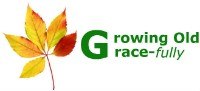 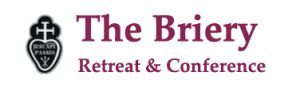 